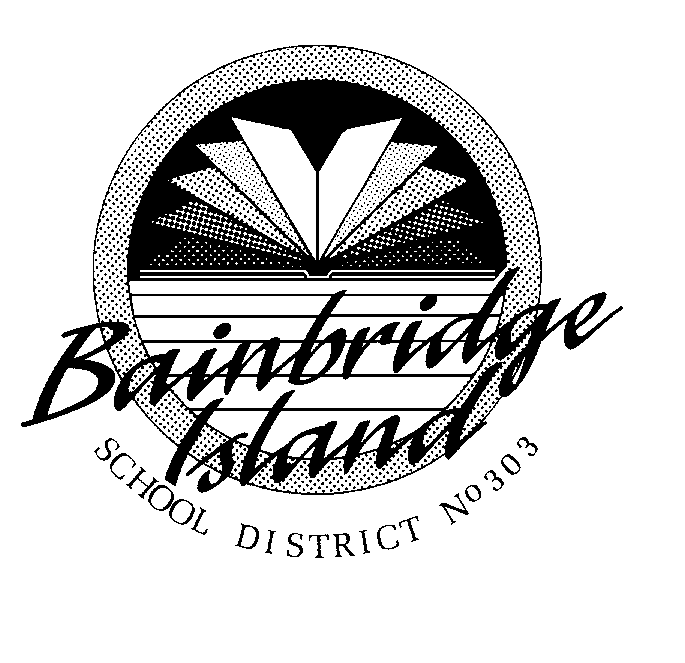 Bainbridge Island School DistrictFacilities, Operations and Capital Projects Date:	May 26, 2016To:	Faith Chapel, Superintendent From:	Tamela Van Winkle, Director	Re:	Capital Projects and Facilities Report - May____________________________________________________________________________________CAPITAL PROJECTS Budget Summary:The attached Bond 2009 Project Summary provides detailed information regarding the status of the 2009 budget. Through value engineering and project progression we continue to realign budget and project priorities.Estimated Budget				$ 42,861,137	Encumbered To Date				$ 38,001,132Expenditures To Date				$ 37,711,928Encumbered PO Balance			$      289,204Capital Project Budget Balance			$   4,860,005Blakely ReplacementThe Blakely Educational Specification committee gathered for their first meeting on May 12. In an effort to move quickly through the educational specification process and into schematic design Mithun thoroughly reviewed the Wilkes Educational Specifications and recent Blakely programming work.  Their review was comprehensive and thoughtful which provided credibility, clarity of goals and fostered immediate engagement with the committee.Mithun actively engaged the team in activities and discussion around current program and future visioning.  Adam & Goldsworthy, surveyors have been contracted with to provide a detailed site survey.District-WideUtilitiesIn collaboration with Kitsap Public Health Department and the State Department of Drinking Water, Confluence Group, LLC continues work on water quality testing, evaluations and reporting.Test results are posted on the CP website as they are reviewed.Parking LotsBids are currently being pursued for revising and/or restriping several school parking environments to improve safety and organize parking.  Small Works ProjectsOrdway Sabelhaus West has been contracted to paint soffits and gable-ends of the Ordway Kindergarten building.  This work will complete the recent roofing project.CommodoreHultz BHU Engineers have been hired to develop a scope of work for the decommissioning of the antiquated and inefficient Commodore boiler plant.  High-efficiency HVAC equipment will be installed in those areas still on boiler-supplied heating.  This work will result in improved indoor air quality, user comfort and lower operating costs.Bid opening is scheduled for May 26.Bid Award is scheduled for presentation at the June 19 board meeting.Construction is scheduled for summer break.SakaiMeasurements for additional tack surfaces in hallways are underway.  Tack surfaces will provide environments for display and wall protection.A presentation regarding ideas for improvements to the Sakai trail, learning platform and possibility of a bridge connection is scheduled for the May 24, CoBI regular business meeting.WoodwardA new storage structure for track and field equipment is scheduled for installation this summer between the WMS grass field and track.  The new storage building will replace the worn-out shipping container.BHSDaktronics is in process of assembling final numbers and preparing a schedule for the replacement of the BHS Baseball and Fastpitch scoreboards.WilkesTent caterpillars are scheduled for treatment the weekend of May 28.Campus use signage similar to BHS has been installed.Integrated Pest ManagementThe annual IPM committee meeting was held on May 6. Those in attendance included:  Dale Spoor - Community Member, Co-author BISD IPM Policies and Procedures, Island advocate for IPM; Dana Coggon – Kitsap Noxious Weed Control; Emily Helgeson –  Let’s Pull Together, Scotch Broom Control of Sustainable  Bainbridge; Charles Schafer – Schafer Landscape, the “Ambassador for Bees”; Bernie Mejia – BISD Lead Maintenance; Russell Milbrot - BISD Maintenance/Grounds; Logan Fenwick -   BISD Maintenance/Ground; Dianne Speers - BISD Facilities and Operations; Carrie Morgan – BISD Capital Projects; Dane Fenwick – BISD Facilities. Amber Richards, the Executive Assistant to the City Of Bainbridge Island City Manager was absent. Minutes of the meeting are attached.   